ANNUAL GENERAL MEETINGOF THE MEMBERSMETROPOLITAN BIBLE CHURCHMINISTRY CORPORATIONMay 30, 2021TABLE OF CONTENTSAgenda for the Annual General Meeting	22020 Ministry Board Directors 	3Chairman’s Report 	4Treasurer’s Report 	5Nominating Committee Report 	6List of new members since Feb 2021	8Minutes of Previous Congregational Meetings 	92020 Audited Financial Statements 	13ANNUAL BUSINESS MEETING AGENDAMetropolitan Bible ChurchMay 31, 2021 4:00PMMinistry CorporationOpening and Commencement – Morris RepetaReview of the Nominating Process - Aaron MaleyIntroduction of new members – Andrew Harwood Election of 2021 Ministry Board Directors – Aaron MaleyPresentation of 2020 Financial Statements – Lou RanahanAppointment of Auditors for 2021 – Peter HallThe Met Ministry Update – Jonathan GriffithsAdjournment of MeetingYOUR 2020 MINISTRY BOARDMorris Repeta – ChairJulian Brainerd – Vice-ChairAndrew Harwood – SecretaryAaron Maley – Member at largeAbraham Bach – Member at largeBob Tooke – Member at large Doug McLellan – Member at largeMark Oueis – Member at largePeter Hall – Member at largeLou Ranahan – Appointed TreasurerCHAIRMAN’S REPORT What a year! I think we agree that it was unique. We thought and talked about Covid-19 ad nauseum. Our personal lives have all been impacted and church life did not escape from this either. Now more than a year into it, we have become good at adapting, often very quickly, and gratefully the Lord has mostly spared the church from serious infections.I was looking at last year’s Chairman Report from Bob Shaver, and most of it is still very relevant.  We are still, as I am writing this report, under lockdown, but the situation is rapidly improving, and I am confident that we will be able to gather later this summer to sing praises to Our Lord and Saviour and to fellowship together. The Met staff, pastors, admin and volunteers did an amazing job to adapt to ever changing situations and I want to thank them for their dedication in this exhausting year.  This has not been easy, but the Lord has sustained us.  Continue to pray for them.A year ago, most of us had not heard of Zoom, (just to name this platform) now we are experts at it.  We may not like it, but we are good at it.  The ministries have used Zoom creatively. It has served us to stay in touch so that we can study, worship, share and encourage each other.  It has not been ideal; we recognize this and we thank you for your patience and understanding.This year, Pastor Randy went Home to be with the Lord which left a significant void at The Met that will be difficult to fill. His legacy as a servant of the Lord is impressive. Pastor Jason left to go back home to Western Canada and Pastor Ron will retire in a couple of months after serving at The Met faithfully for many years.  One of the priorities for the next year will be to recruit new pastors.  Please pray that we can identify who God has prepared for us; this is not a trivial task.Finally, I want to encourage you to join us at The Met when it will be possible later this summer, as written in Hebrews 10:25 of “…not neglecting to meet together, as is the habit of some, but encouraging one another, and all the more as you see the Day drawing near”.  We realize that everyone’s situation is different so please don’t feel pressured, but we do miss you, and long to be able to sit side by side and praise our God together again.  I expect that we will need many volunteers, so please pray to see what God has put on your heart for service.Thank you for your patience this year, we really appreciate your support.We serve a mighty God.To His Glory,Morris RepetaChairman, Directors Board2020 TREASURER’S REPORT (MINISTRY CORPORATION)Many churches struggled through the COVID lockdowns with declining funds and a discouraged ministry. The Met's congregation and staff also struggled, with periodic lockdowns and sometimes confusing rules and limitations.However, financially, God provided all that was needed to sustain and even expand ministry during these difficult times. The receipts for the ministry were almost identical to 2019, despite our inability to meet and take up offerings in the normal manner. Many in our congregation switched to online or automated giving. Others made sure their donations were mailed in. Here is a headline published not long after the COVID pandemic started in Faith and Leadership, April 28, 2020:Will the church financially survive the COVID-19 pandemic?While there may be changes as a result of the COVID experience, we now know the answer. Of course, Jesus promised that the gates of Hell will not prevail against his church. As Treasurer, it was gratifying to see how our people responded to the need. It was also gratifying to see how we were able to help dozens of families and individuals in our community, some who were not associated with the Met. The work of our Benevolent Committee was instrumental in making this happen.On behalf of our board and staff, thank you for giving so generously in 2020! We were able to support ministries and start new ones, and also end the year with a significant surplus. Praise the Lord!In Christ,Lou RanahanNOMINATING COMMITTEE REPORTMinistry Corporation Board Nominating Committee Members:Aaron Maley – Ministry Nominating Committee Chair and Board RepresentativePastor Jonathan Griffiths – Pastoral RepresentativeAnn McGregor – Met Member RepAnn Penner – Met Member RepSteven Harrison – Met Member RepProperty Corporation Board Nominating Committee Members:Pastor Jonathan Griffiths – Property Nominating Committee Chair and Pastoral RepresentativeAndrew Harwood – Board SecretaryAnne McGregor – Met Member RepAnn Penner – Met Member RepSteven Harrison – Met Member RepThe two Nominating Committees were struck in December 2020, in accordance with The Met Bylaws.  In keeping with past practice, member representatives were asked to serve on both Board Committees to streamline the candidate discussion and selection.  The qualifications for Director Nominees of both Boards share the biblical requirements of 1 Timothy 3:1-13, and so discussions surrounding potential candidates occurred at the same time.  From the outset, we sought godly men of character. (Ministry Board Directors are also The Met’s Elders and as such have additional conflict of professional and personal interest requirements as outlined in Article 7.1 (i) of the Ministry Board Bylaw.)Ministry Corporation Board:There are three positions open, each for a three-year term. We asked the congregation to prayerfully consider each of the men standing for election, and to look to the Holy Spirit’s leading with their vote. The Nominating Committee sought to have more nominees than the three open positions, in order to provide a choice to the membership.  Our plans are not always God’s plan.  While we considered many qualified candidates throughout the process, most felt unable to let their name stand at this time. After much prayer, we believe the Lord has led us to the nominees on the ballot.Property Corporation Board:There is a single open position open, for a three year term as per the recent bylaw changes. Again, the Nominating Committee set out to have more nominees than the single open position to provide a choice to the membership. We considered several qualified candidates, but at the end of the day, felt the Lord was leading us to the candidate on the ballot.The Committees put forward the following nominees:Ministry Corporation Nominees: Julian Brainerd, Mark Oueis, and Kevin FergusonProperty Corporation Nominee: Jonathan DyckServing with the men and women on the Nominating Committees was an encouraging process, understanding the teaching of the Word concerning church service in these roles, and praying for guidance in the selection of candidates and for the candidates themselves. We would like to thank Anne, Ann and Steven for agreeing to serve in this way, and for faithfully and cheerfully carrying out their charge. As committee members, we look forward to the coming ministry year with hope for the Lord’s plan for The Met.Aaron Maley, Ministry Board Nominating Committee ChairmanPastor Jonathan Griffiths,Property Board Nominating Committee ChairNEW MEMBERS SINCE FEB 2021CONGREGATIONAL MEETING MINUTESMeeting MinutesMembership Meeting Metropolitan Bible Church Ministry Corporation February 21, 2021, 4:00PM, via Zoom Meeting Minutes: Annual General Meeting Metropolitan Bible Church Ministry Corporation June 28th, 2020, Zoom Meeting, 4:00PM 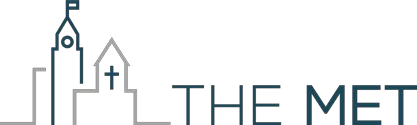 2020 AUDITED FINANCIAL STATEMENTS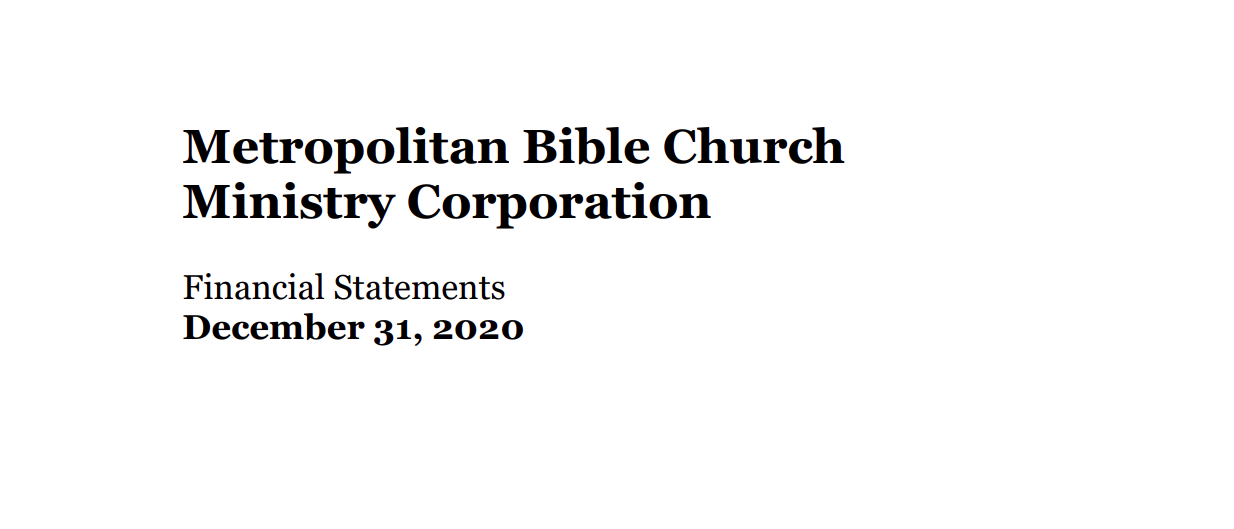 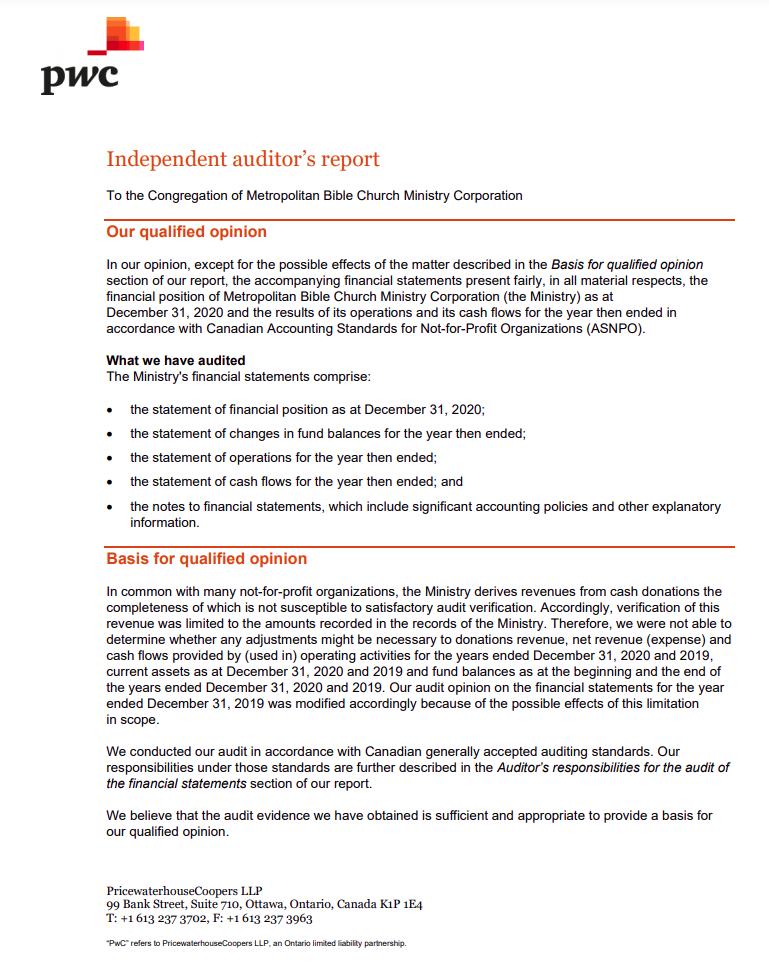 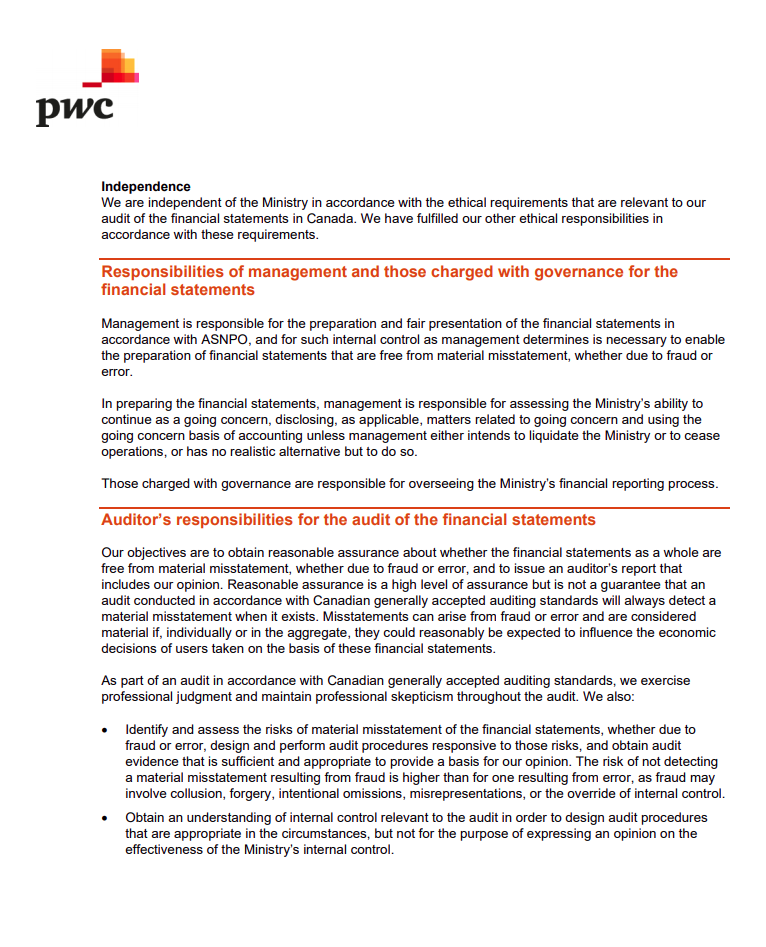 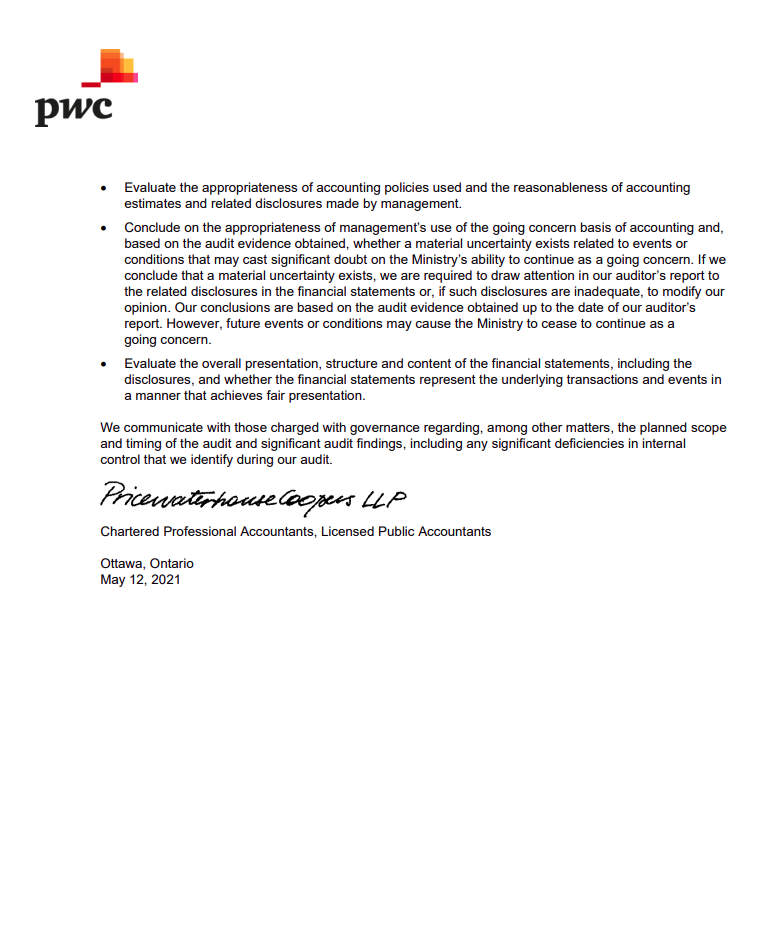 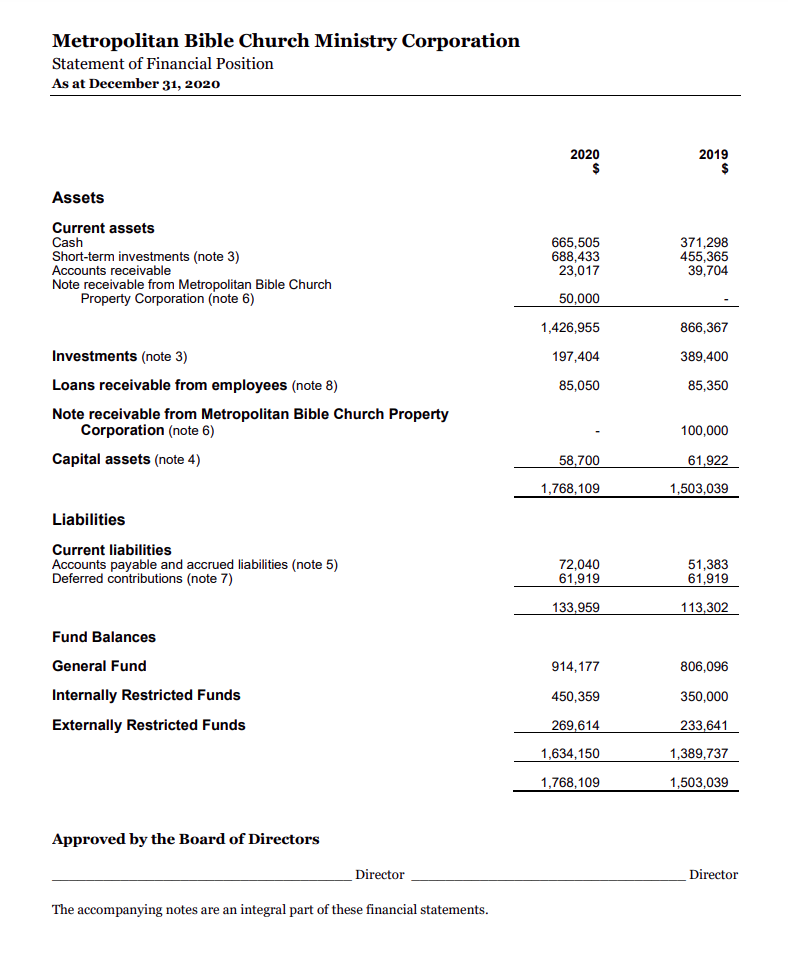 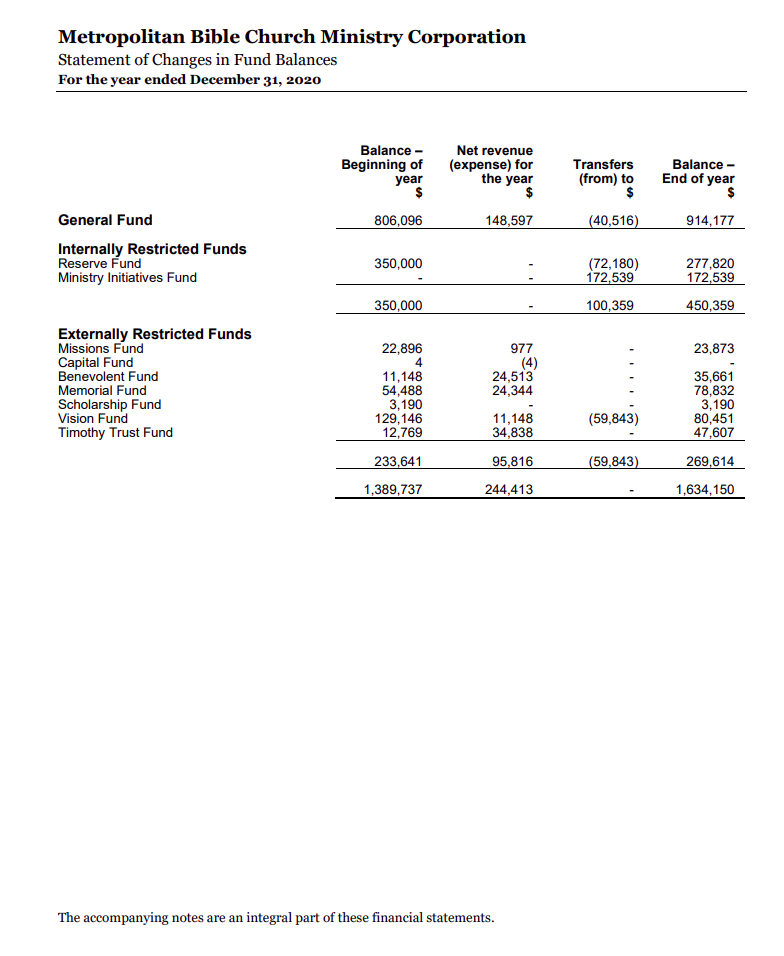 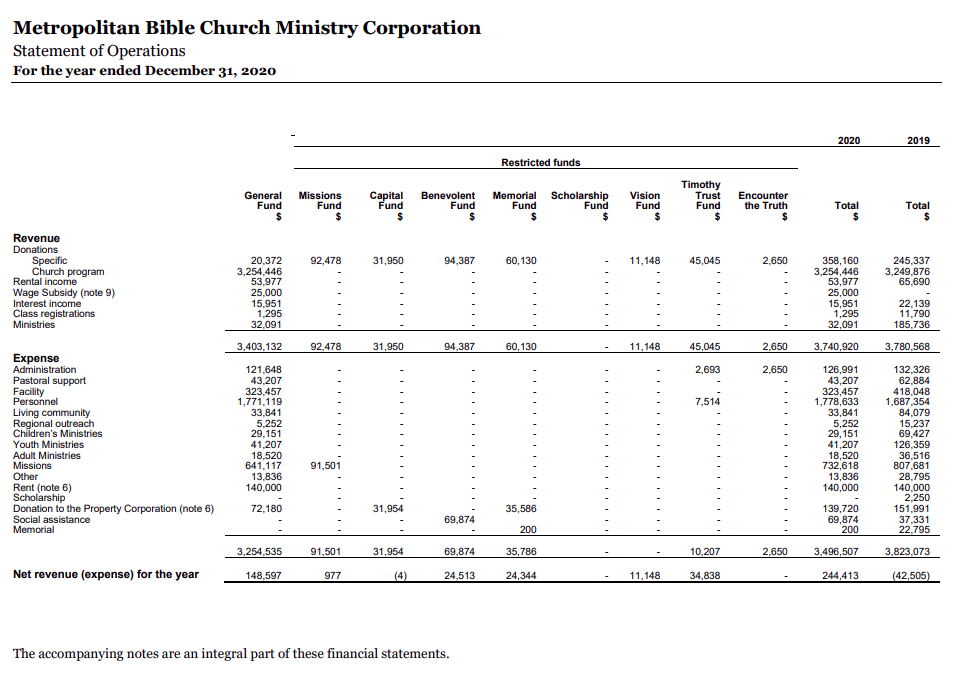 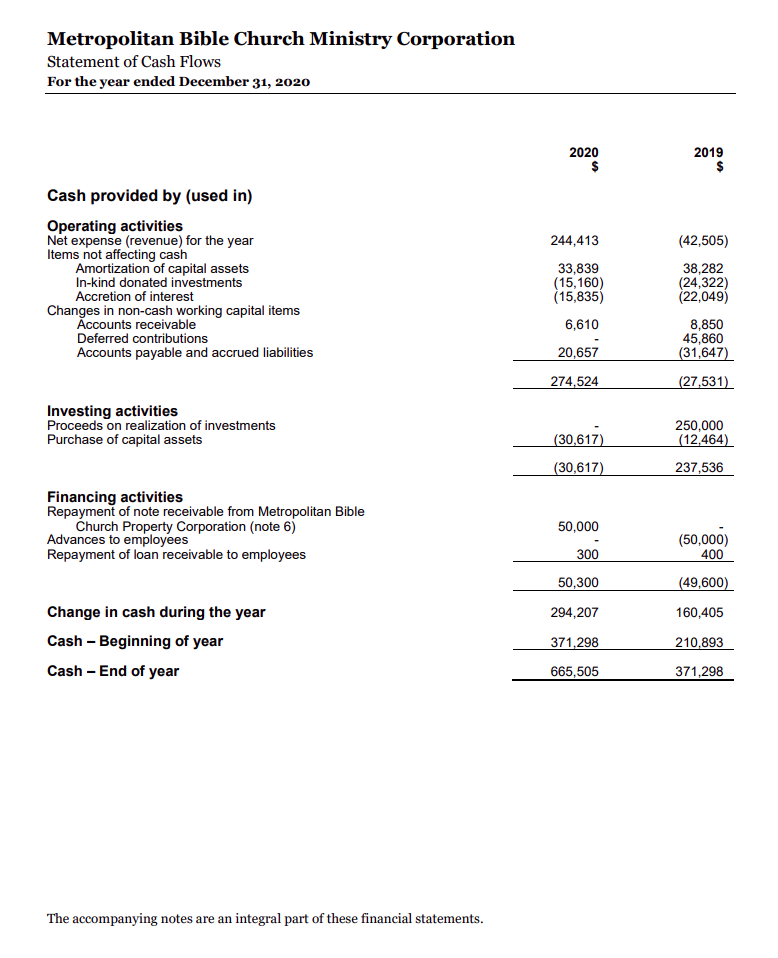 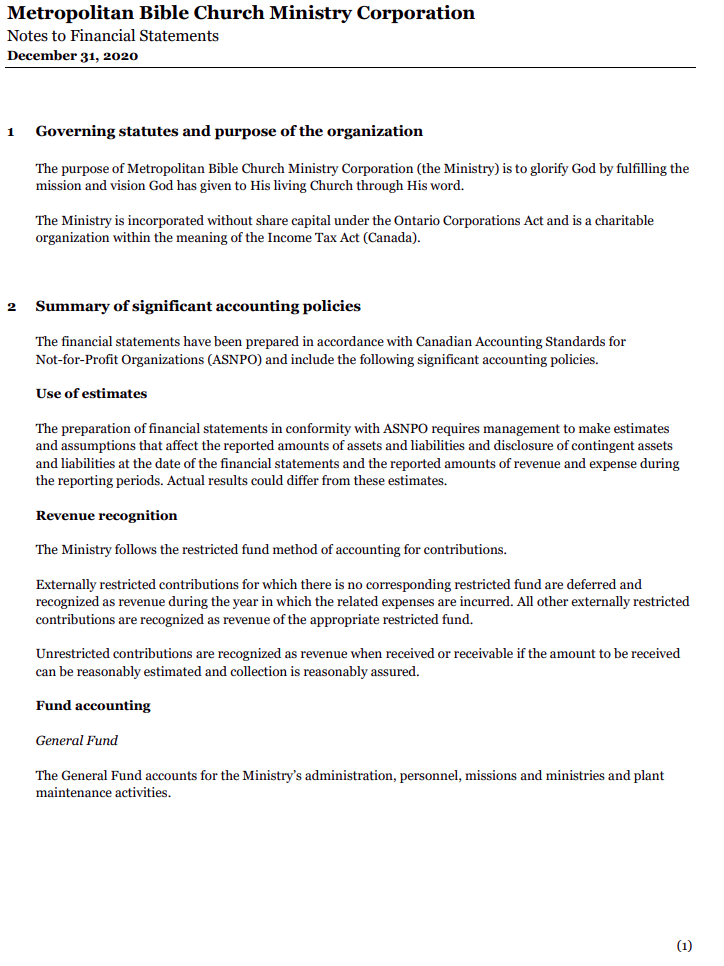 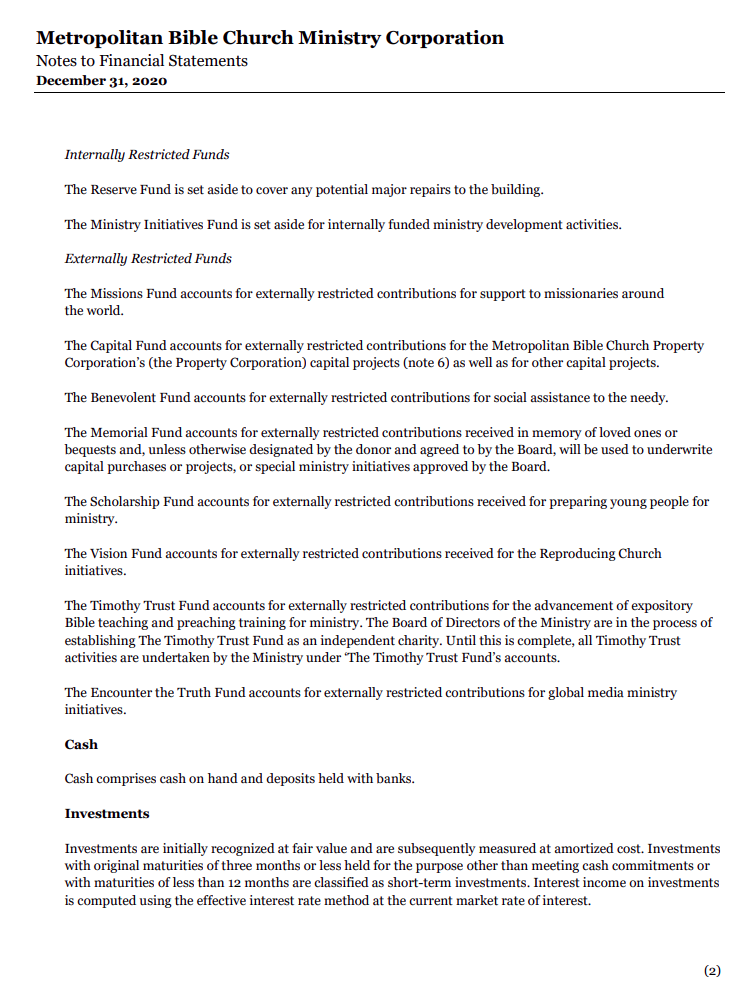 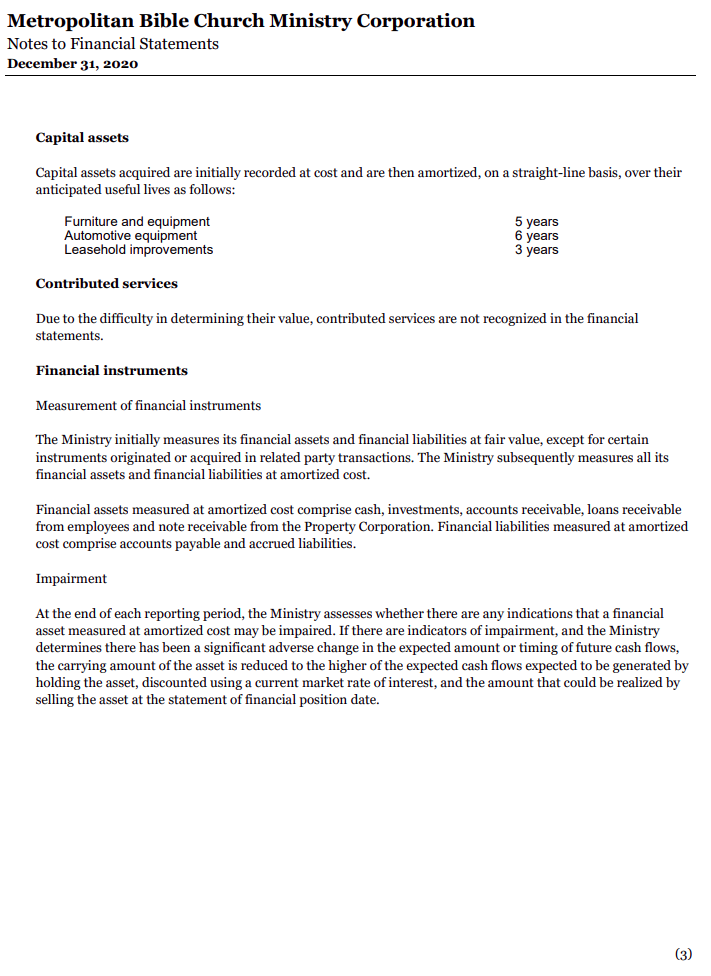 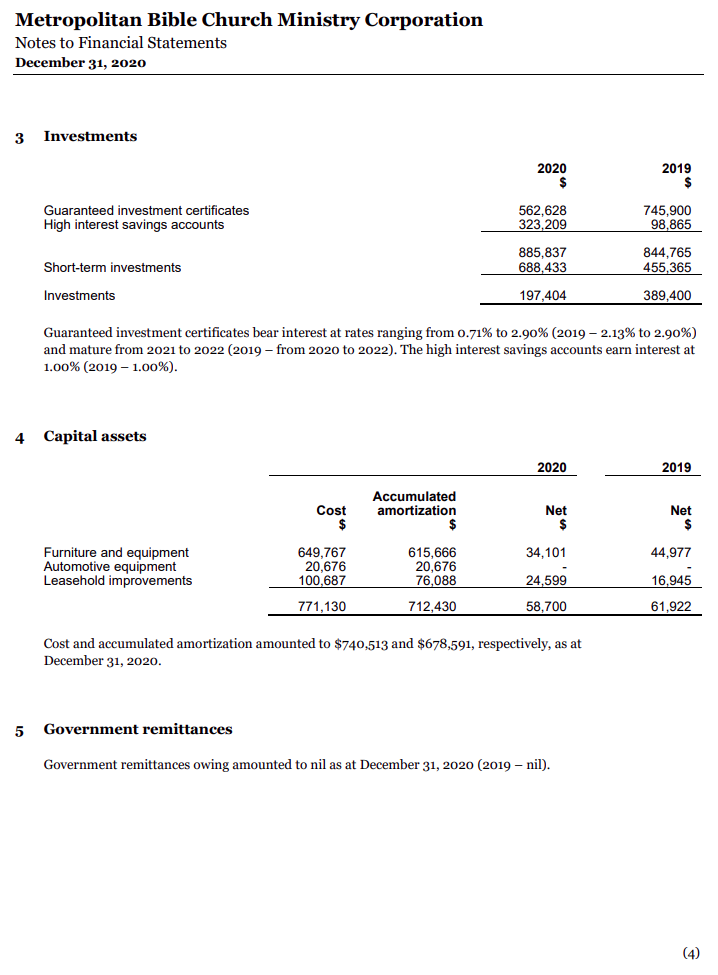 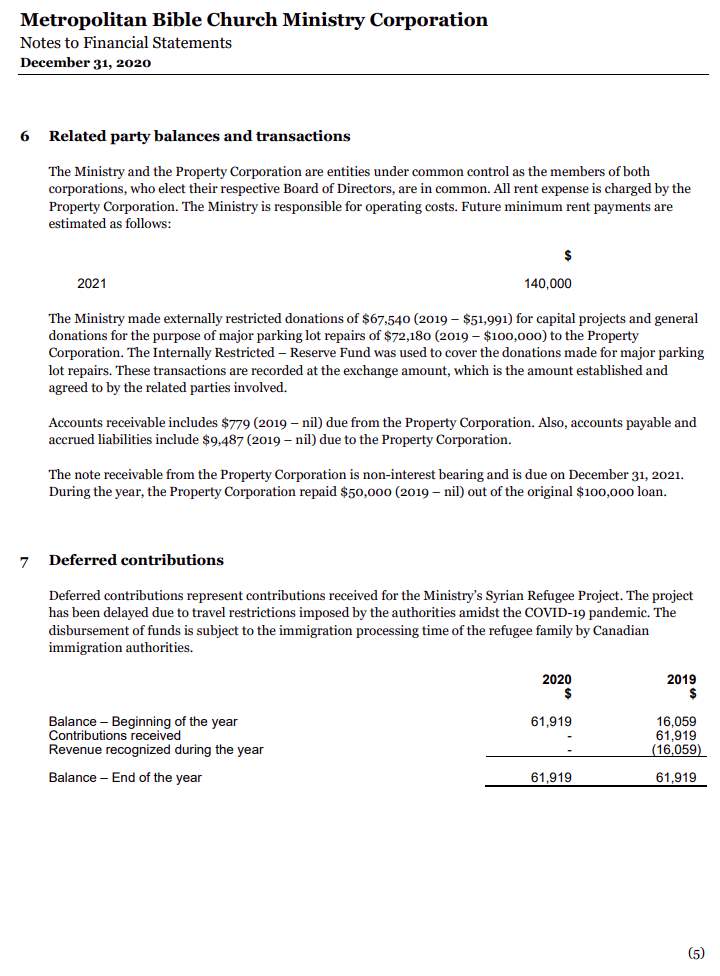 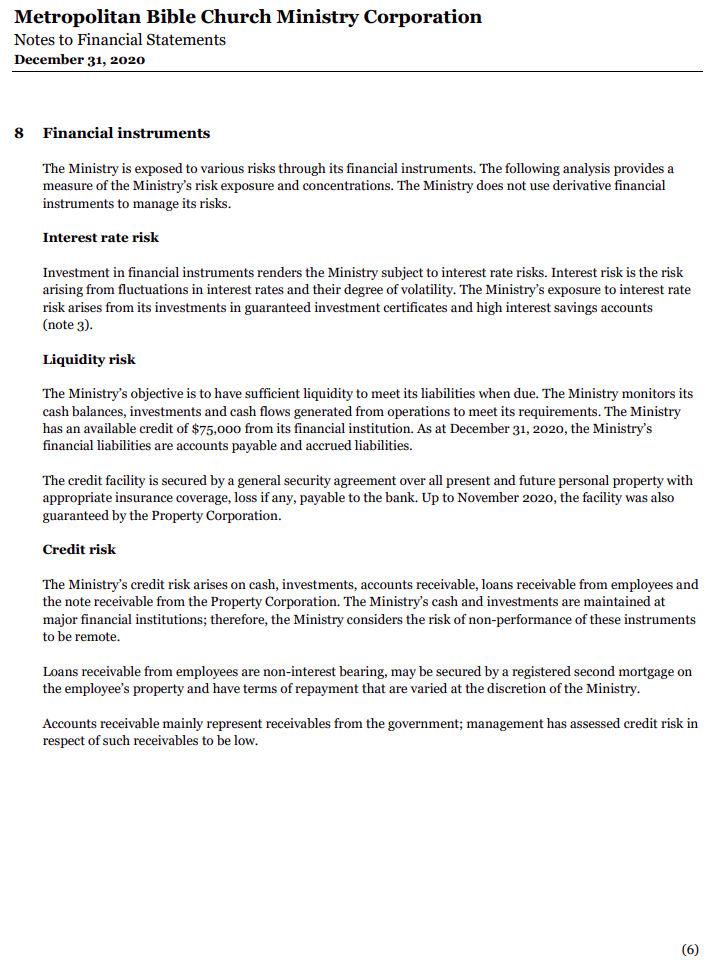 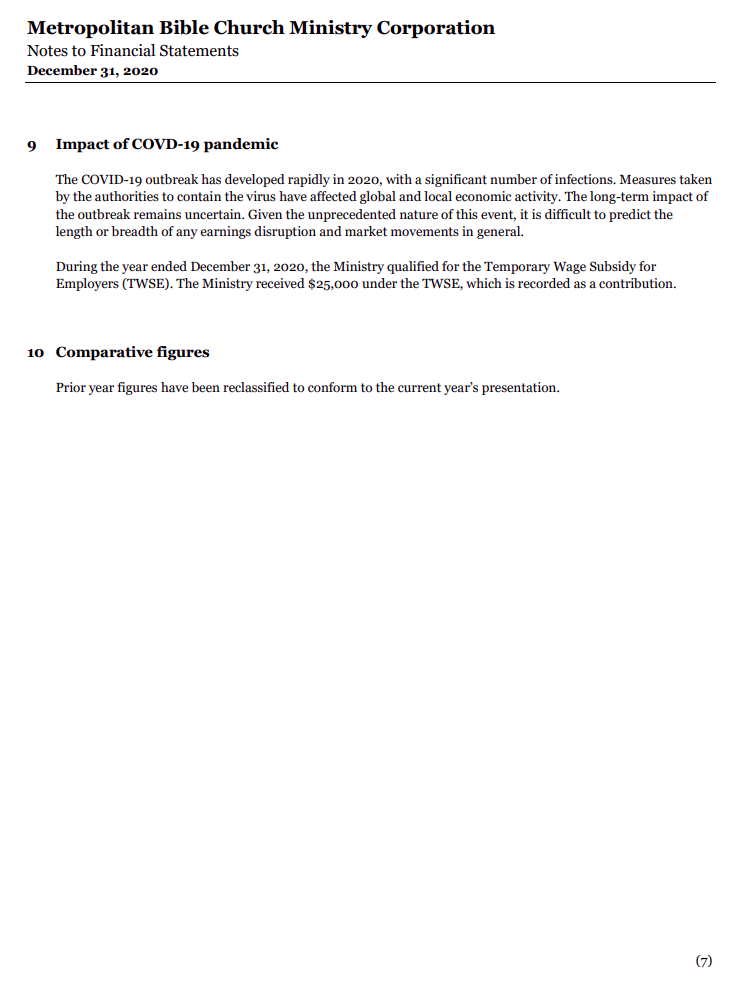 MarcBezansonSalmaDebs-IvallMichelle BezansonEmanuel LepindeaAdenola BodundeSarah LepindeaDavid BodundeJudy MacaulayEmily BracewellPeterMacaulayJenniferFarleySlavenRadicJonathan FarleyJinsukSolomonDennis IvallItem Discussion / Decisions Actions 1 – Opening and Call to Order The members meeting commenced at 4:00pm. Morris Repeta welcomed the members, shared opening remarks, called the meeting to order, and opened in prayer. 2 – Quorum, Scrutineers, and Recognition of New Members Andrew Harwood noted that the 35% quorum specified in the bylaws had been met for this meeting. It was noted that only one paper ballot had been received and the Scrutineers would be Lorena Severson and Debi Moberg.  Simply Voting was used for all electronic ballots. Andrew announced and welcomed the following new members:  Amelie Kamto, Bethany MacDonald, Flobert Kamto, Lena Manwell, Neil Manwell, Nick MacDonald, Pauline O’Hara, Peter Jaekel, Stephanie Etchells, Alain Mbemba, Blake Yang, Blandine Nibaruta Kwizera, Carson Kirkconnell, Chad Peters, David Thai, Denise O’Rourke, George Ettinger, Glenda Levesque, Grace Thai, Innocent Kwizera, Jacques Levesque, Joan Ettinger, Jorge Borbor, Joshua Morrison, Lenora Peters, Nathalie Mbemba, Patience Otrofanowei, Prema Arulpooranam, Ron Lysen, Sarha Borbor, Shahab Jolaghani, Shirley Lysen, Winnfield Melissa Paz, Yassine Rabbouh, and Ziba Golbari. 3 – Review of 2020 Budget Peter Hall provided an overview of the 2020 budget and giving highlights. Lou Ranahan was thanked for his significant effort in his role as Treasurer. Item Discussion / Decisions Actions 4 – Presentation of 2021 Budget Chris Shadbolt presented the 2021 budget, including an outline of the budget process and budget highlights.  The proposed budget for 2021 is $3,600,000.  Members were invited to submit questions. Peter Hall moved the following motion, which was seconded by Juliana Lopera, and was carried: “The Treasurer moves the adoption of the proposed Ministry Corporation budget of $3,600,000 for 2021” 5 – Ministry Update Pastor Jonathan Griffiths provided a ministry update.  He updated the members on the following items:  sermon series, staffing team, volunteers, Timothy Trust and Timothy courses, Interns at the MET, Missionary-in-training initiative, and the recent Freedom Summit. 6 – Nominating Committee Aaron Maley provided an update on the nominating committee.  The Nominating Committee consists of Aaron Maley (Chair), Pastor Jonathan Griffiths, Ann Penner, Anne McGregor, and Steven Harrison.  Aaron outlined the nominating process, requirements, and current status, and asked the members to be in prayer over the current nominating process. 7 – Closing Comments and Adjournment Morris Repeta shared some closing comments, reminded members to submit questions, and thanked the MET staff and team. Morris motioned to adjourn the meeting.  Carl O’Keefe seconded. Discussion / Decisions Action Items 1.  Call Ministry Corporation Meeting to Order (Chair Ministry Board – Bob) • 	There was 420 members that voted; 413 on-line, 7 by mail.  291 Devices were connected to Zoom meeting for some time period. 2.  Short devotion & Open In Prayer (Bob) • 	Bob opened in prayer and spent some time in Col 3:5-11 3 .  Review of the Nominating Process (Peter) Peter provided a brief overview of the Nominating process for both Ministry and Property Ministry Corporation Board Nominating Committee Members: Peter Hall – Ministry Nominating Committee Chair and Board Representative Pastor Jonathan Griffiths – Pastoral Representative Linda Lim – MET Member Rep Darlene MacLean – MET Member Rep Steve Tharakan – MET Member Rep Discussion / Decisions Action Items 3 .  Review of the Nominating Process (Peter) The Committees put forward the following nominees: Ministry Corporation Nominees: Abraham Bach, Andrew Harwood, Doug McLellan and Robert Tooke. Selection of scrutineers; Trevor Crowe Kim Saunders Darlene Nickel Rod Nickel Results were unveiled on June 29th o 	Ministry Board candidate percentages range were between 87.3% and 90% approval o 	All four candidates were approved 4.  Presentation of Ministry Corporation 2019 Financial Statements (Lou) • Lou Ranahan provided an overview of the 2019 audited financial statements to the members.  5.  Appointment of Auditors for 2020 (Lou) PwC was proposed for Appointment as auditors for 2020.  The voting was done on line. Results were unveiled on June 29th, 99.5% were in favour. 6. Meeting adjournment  • 	The meeting was adjourned at 4:30PM. 